	MĚSTO ŽATEC	USNESENÍ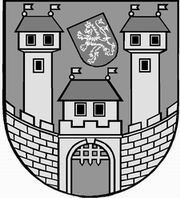 	z 	16	. jednání Rady města Žatce 	konané dne	28.12.2016Usnesení č. 	587 /16	-	592 /16	 587/16	Schválení programu	 588/16	Kontrola usnesení	 589/16	Plán oprav	 590/16	Zadání zakázky malého rozsahu na stavební práce „Obnova fasád 	nemovitých kulturních památek v Žatci“	 591/16	Rozpočtová změna – lesní hospodářství	 592/16	Rozpočtová změna – sociální služby	 587/16	Schválení programuRada města Žatce projednala a schvaluje program jednání rady města.									 T:  28.12.2016	O:	p.	HAMOUSOVÁ	 588/16	Kontrola usneseníRada města Žatce projednala a bere na vědomí kontrolu usnesení z minulých jednání rady města.									 T:  28.12.2016	O:	p.	VAJDA	 589/16	Plán opravRada města Žatce schvaluje čerpání rezervního fondu správce Ing. Miroslava Falbra, Správa domů Podměstí pro rok 2016 ve výši 60.000,00 Kč na úhradu havarijní opravy terasy u č. p. 1635 ul. Hálkova v Žatci.	T:	31.12.2016	O:	p.	OPPELOVÁ	 590/16	Zadání zakázky malého rozsahu na stavební práce „Obnova fasád 	nemovitých kulturních památek v Žatci“Rada města Žatce schvaluje výzvu k předložení nabídky na zakázku malého rozsahu na stavební práce (mimo režim zákona č. 134/2016 Sb., o zadávání veřejných zakázek, v platném znění) za podmínek stanovených v Zásadách a postupech pro zadávání veřejných zakázek Města Žatec, na zhotovitele stavby „Obnova fasád nemovitých kulturních památek v Žatci“ část 1 - 5 stanovené projektovou dokumentací a schvaluje základní okruh zájemců, kterým bude výzva zaslána.Rada města Žatce schvaluje členy komise, která vykonává otevírání obálek a posouzení kvalifikace.	T:	5.1.2017	O:	p.	OPPELOVÁ	 591/16	Rozpočtová změna – lesní hospodářstvíRada města Žatce schvaluje rozpočtovou změnu ve výši 90.000,00 Kč, a to zapojení účelového neinvestičního příspěvku do rozpočtu města.  Účelový znak 000 28 – neinvestiční účelový příspěvek poskytnutý z rozpočtu Ústeckéhokraje dle usnesení Zastupitelstva Ústeckého kraje č. 111/31Z/2016 ze dne 05.09.2016, určený na obnovu, zajištění a výchovu lesních porostů ve výši 89.930,00 Kč.	T:	31.12.2016	O:	p.	SEDLÁKOVÁ	 592/16	Rozpočtová změna – sociální službyRada města Žatce schvaluje rozpočtovou změnu ve výši 167.000,00 Kč, a to zapojení účelové neinvestiční dotace do rozpočtu města.  Účelový znak 00193 – neinvestiční účelová dotace pro příspěvkovou organizaci Domov pro seniory a Pečovatelská služba v Žatci poskytnutá z rozpočtu Ústeckého kraje dle usnesení Zastupitelstva Ústeckého kraje ze dne 21.11.2016 určená na služby v dotačním programu „Podpora Ústeckého kraje na sociální služby 2017 – malý dotační program“ ve výši 167.000,00 Kč.	T:	31.12.2016	O:	p.	SEDLÁKOVÁ	 Starostka	Místostarostka	 Mgr. Zdeňka Hamousová	Jana NovákováhlasůHamousováNovákováŠpičkaHladkýKrčmárikMalířováŘáhapro6///omluven///proti-zdržel se-hlasůHamousováNovákováŠpičkaHladkýKrčmárikMalířováŘáhapro6///omluven///proti-zdržel se-hlasůHamousováNovákováŠpičkaHladkýKrčmárikMalířováŘáhapro6///omluven///proti-zdržel se-hlasůHamousováNovákováŠpičkaHladkýKrčmárikMalířováŘáhapro6///omluven///proti-zdržel se-hlasůHamousováNovákováŠpičkaHladkýKrčmárikMalířováŘáhapro6///omluven///proti-zdržel se-hlasůHamousováNovákováŠpičkaHladkýKrčmárikMalířováŘáhapro6///omluven///proti-zdržel se-